Тюменская  область                                                                                                                                                                                   Ханты-Мансийский автономный округ – Югра                                                                                                            Нижневартовский район                                                                                                                                                     Муниципальное бюджетное общеобразовательное учреждение                                                                          «Новоаганская общеобразовательная средняя  школа имени маршала                             Советского Союза Г.К. Жукова»Разработка урока биологии в 5б классе на тему:" Приготовление и рассматривание микропрепарата                                                     кожицы чешуи лука под микроскопом "                                                                                             Разработала:                                                                                    Бизина С.В., учитель биологииНовоаганск 2016 г. Тема: «Приготовление и рассматривание микропрепарата кожицы чешуи лука под микроскопом». Тип урока: учебное занятие по изучению и первичному закреплению новых знаний и способов деятельности.                                                                                                                 Вид урока: урок-исследование.                                                                                        Технологии: технология деятельностного метода, технология формирования коммуникативной культуры и навыков сотрудничества, элементы проблемной, игровой технологии, ИКТ.  Формы организации учебной деятельности: - фронтальная работа;                                                                                                       - индивидуальная работа;                                                                                                                         - работа в парах.  Формы контроля: взаимоконтроль, самоконтрольМетоды передачи информации:                                                                                          - практичекий опыт;                                                                                                                                 - метод наглядной передачи информации – демонстрация опыта, наблюдение                              - метод словесной передачи информации – эвристическая беседа с проблемными объяснительно – иллюстративными элементами; работа с дополнительным источником (справочник); инструктаж – о правилах работы с микроскопом и микролабораторией ; инструктаж по ходу выполнения практической работы                                                                                              Приемы: элементы игровой деятельности (способствует развитию быстроты мышления, внимания); зарисовка рисунка при выполнении лабораторной работы.Оборудование: электронное сопровождение к уроку «Приготовление и рассматривание микропрепарата кожицы чешуи лука под микроскопом», проектор, ноутбук, интерактивная доска, учебник «Биология. 5 класс» Пасечник  В.В., чешуи лука репчатого, микроскоп, микролаборатория (раствор йода, предметное стекло, покровное стекло, препаровальная игла, пипетка, пинцет), отчет исследования.Оборудование для учащихся: учебник «Биология. 5 класс» Пасечник  В.В., чешуи лука репчатого, микроскоп, микролаборатория (раствор йода, предметное стекло, покровное стекло, препаровальная игла, пипетка, пинцет), отчет исследования.Планируемые результатыПредметные: учащиеся имеют начальное представление о строении клетки; приобрели навык готовить микропрепарат кожицы лука, умеют рассмотреть его в микроскоп и схематически изобразить строение клетки в тетради.Метапредметные:- регулятивные:                                                                                                                    - самостоятельно  определять цель учебной деятельности, искать пути решения проблемы и средства достижения цели;- участвовать в коллективном обсуждении проблемы, интересоваться чужим мнением, высказывать свое;- коммуникативные:                                                                                                             - обсуждать в парах результаты;- слушать товарища и обосновывать свое мнение;- выражать свои мысли и идеи.- познавательные:                                                                                                                       - работать  с учебником;- объяснять значения новых слов;- сравнивать и выделять признаки;Личностные: формируется познавательный мотив на основе интереса к изучению новых для учащихся объектов.Формирование УУД:Познавательные УУД1. Продолжить формирование умения работать  с учебником, дополнительным материалом.2. Продолжить формирование умения находить  отличия,  работать с информационными текстами, объяснять значения увиденного,  сравнивать и выделять признаки.  Коммуникативные УУД1. Продолжить формирование умения самостоятельно организовывать учебное взаимодействие при работе в группе (паре).2. Продолжить формирование умения слушать товарища и обосновывать свое мнение.3. Продолжить формирование умения выражать свои мысли и идеи.Регулятивные УУД        1. Продолжить формирование умения самостоятельно обнаруживать и формулировать учебную проблему, определять цель учебной деятельности (формулировка вопроса урока), выдвигать версии.2. Продолжить формирование умения участвовать в коллективном обсуждении проблемы, интересоваться чужим мнением, высказывать свое.3. Продолжить формирование навыков в диалоге с учителем совершенствовать самостоятельно выработанные критерии оценки.4. Продолжить формирование умения работать по плану, сверять свои действия с целью и при необходимости исправлять ошибки самостоятельно.5. Продолжить обучение основам самоконтроля, самооценки и взаимооценки.Личностные УУД1. Создание условий  к саморазвитию и самообразованию на основе мотивации к обучению и самопознанию.2. Осознавать неполноту знаний, проявлять интерес к новому содержанию.3. Устанавливать связь между целью деятельности и ее результатом.Цель урока: формирование и развитие ценностного отношения обучающихся к совместной учебной деятельности по выявлению особенностей строения клетки кожицы лука и использованию знаний в практических жизненных ситуациях.   Структура урока соответствует логике проведения заявленного типа урока.I. Организационный момент. (2 мин)II. Подготовка к основному этапу. Актуализация опорных знаний. (10 мин)III. Физминутка. (2 мин)IV. Закрепление нового материала и организации работы по выработке у учащихся умений и навыков (17 мин).  V.  Рефлексия. (5 мин)VI. Информация о домашнем задании.  (3 мин.)Ход урока1. Организационный этап (2 мин)Учитель:  Урок начнем мы, как всегда, с вопроса: "Все готовы?" - "Да!"Здравствуйте, ребята! У вас хорошее настроение?                                                                                        Я рада, это значит, что мы с вами сегодня очень дружно и активно поработаем.2. Актуализация опорных знаний (8 мин)                                                                                                               Наш урок проходит в кабинете биологии,  и сегодня мы с вами выступим в роли ученых-исследователей.  Смотрите, у нас как в настоящей лаборатории. А кто помнит тему нашего прошлого урока?Ответ: Строение клетки.Учитель: Что же мы на прошлом уроке узнали? (Из каких частей состоит клетка)Давайте назовем части клетки. (СЛАЙД 2) А как вы думаете, ребята, какова тема нашего сегодняшнего урока? (СЛАЙД 3)Ответы детейА что для вас более интересно и полезно: рассмотреть под микроскопом готовый микропрепарат или приготовить его самим?Ответы детейУчитель: Приготовление и рассматривание микропрепарата под микроскопом.  Сразу поясню, что микропрепарат - это стекло, на котором расположен объект, подготовленный для исследования под микроскопом. Но прежде чем полностью сформулировать тему урока, мы должны определить объект для нашего исследования.Определить объект для исследований я предлагаю вам по следующим данным:                                                                                                                                   - римляне считали, что именно он увеличивает силы и мужество солдат;                                   - древние египтяне называли его растением богов и считали , что весь мир устроен по его образу;                                                                                                                                                 - рабов, возводящих пирамиду Хеопса , ежедневно кормили им, чтобы рабы сохранили выносливость, здоровье, силу; (учащиеся определяют объект исследования)Учитель: правильно, объект нашего исследования - это лук!А тема нашего урока – исследования : «Приготовление и рассматривание микропрепарата кожицы чешуи лука под микроскопом» (СЛАЙД  4)Ребята, как вы думаете каких результатов мы сегодня должны добиться? Нам нужно сформулировать цель нашей деятельности или работы. Какие знания, умения мы должны сегодня получить? Где их применить? (СЛАЙД 5)(СЛАЙД 6) В соответствии с планируемыми результатами мы должны решить 3 задачи, постараться решить (зачитать). Это же и будет план наших учебных действий.Цель урока: формирование и развитие ценностного отношения обучающихся к совместной учебной деятельности по выявлению особенностей строения клетки кожицы лука и использованию знаний в практических жизненных ситуациях. (приготовить микропрепарат кожицы лука и изучить строение клетки (с помощью микроскопа). Т.Е. сегодня нам нужно:1. Повторить устройство микроскопа и порядок работы с ним.                                             2. Выполнить лабораторную работу.                                                                                                  3. Оформить результаты работы в отчете исследования.                                                              4. Сделать вывод.Найдите отчеты на парте просмотрите их, подпишите фамилию, имя, дату: 27.10.16. На обратной стороне найдите оценочный лист, здесь вы сами себя будете оценивать после выполнения каждой учебной задачи (СЛАЙД 7).       Ребята, а после школы, кто-нибудь из вас хотел бы учиться в институте, университете? Может быть у кого-то учатся старшие братья, сестры? Они вам не рассказывали, как студенты выполняют лабораторные работы?      Так вот, чтобы выполнить лабораторную работу, нужно сначала получить к ней допуск, т.е. рассказать правила, технику безопасности и т.д. Поэтому мы переходим к первой учебной задаче (5 мин), цель которой: повторить и закрепить знания о строении клетки, устройстве микроскопа, правилах работы с ним, т.е.  проверить готовность к  работе (СЛАЙД 8).В ваших отчетах, чтобы получить допуск есть 2 задания:                                                                                      1. Подписать части микроскопа на схеме.   2. Расположить в правильном порядке "Правила работы с микроскопом". В течении 3 минут вам нужно выполнить эти задания. Всего 12 ответов. Результаты проверим по слайду (СЛАЙД 9-10)Проведем взаимопроверку. Поменяйтесь своими отчетами. Отмечаем знаком "+" верные ответы, знаком "-" - неверные. Критерии оценивания: 1  ошибка - «5»; 2-3 ошибки - «4»; 4-6 ошибок - «3»; более 6 ошибок - «2». (критерии на Слайде 11)? Напомните, зачем вы выполняли эти задания?  Мы выполнили первую учебную задачу, в оценочном листе оцените свою работу.3. Физминутка (1,5 мин) (СЛАЙД 11)  Вам предстоит ответственная напряженная работа, поэтому давайте проведем гимнастику для глаз.Ребята, как вы, наверное, догадались, работать сегодня будете в парах. Тот, у кого получилось больше плюсов, тот будет руководителем вашего исследования, у кого меньше плюсов - ассистентом (помощником). Я думаю, это справедливо, когда руководит тот, кто больше знает! Вы согласны со мной? Пожелайте друг другу успешной работы, помогайте друг другу!  4. Получение новых знаний и способов деятельности (15 -17 мин)Следующий этап нашей работы – это перевоплощение в  ученых-исследователей. Лабораторная работа - это учебное занятие, на котором осуществляется научный эксперимент (опыт) для получение каких-либо результатов и выводов.Кто мне напомнит составные части лабораторной работы, кроме темы, она у нас уже есть? (если забыли, посмотрите в отчетах)Ответ: название (тема), цель, оборудование, ход работы, вывод (СЛАЙД 12-13).Назовите цель Л/Р, по ней мы будем формулировать вывод.                                                     А теперь, давайте познакомимся с оборудованием (СЛАЙД 16-17)Учитель показывает и называет оборудование: световой микроскоп, раствор йода, предметное стекло, покровное стекло, препаровальная игла, пипетка, пинцет, чешуи лука репчатого.  Напоминает технику безопасности: 1. соблюдать дисциплину, не толкаться; 2. брать инструменты только за ручки, не направлять их заостренные части на себя и на соседей, класть их на рабочее место заостренными концами от себя. 3. при изготовлении препаратов для рассмотрения под микроскопом, осторожно брать предметное и покровное стекло большим и указательным пальцами за края и аккуратно опускать покровное стекло на предметное, чтобы оно свободно легло на препарат.Итак, переходим ко второй учебной задаче (15 мин) (СЛАЙД 18), цель которой научиться работать с микроскопом, определять его увеличение, готовить микропрепарат кожицы лука. Следуя инструкции (СЛАЙД 17), приготовим микропрепарат кожицы лука.                                                                                                                                                    Я выполняю определенные действия, а кто-то из класса их комментирует.1. Приготовьте микроскоп для работы, согласно правилам в вашем отчете.                                                                                             2. Откройте с. 34, рис.18, поскольку мы первый раз готовим микропрепарат, выполняем этапы лабораторной работы вместе. У вас все получится!- Подготовьте предметное стекло, протрите его фильтровальной бумагой.                                       - Пипеткой нанесите 1-2 капли воды на предметное стекло.                                                            - При помощи препаровальной иглы и пинцета осторожно снимите маленький кусочек прозрачной кожицы с внутренней поверхности чешуи лука. Положите кусочек кожицы в каплю воды и расправьте кончиком иглы. Если воды слишком много удалите ее с помощью фильтровальной бумаги.                                                                              - Накройте осторожно кожицу покровным стеклом, как показано на рисунке.                               - Поместите ваш микропрепарат на предметный столик. Рассмотрите по очереди, не споря и не ссорясь, приготовленный препарат при увеличении окуляр - 20,        объектив - 10.                                                                                                                                        - Отметьте, обсудите, какие части клетки вы видите (видны продолговатые клетки, плотно прилегающие одна к другой, каждая клетка окружена оболочкой).                                                                                                                      - Окрасьте препарат раствором йода в капельнице. Для этого осторожно снимите покровное стекло, капните раствор йода на предметное стекло, лишний раствор удалите фильтровальной бумагой (салфеткой).                                                                                                                         - Рассмотрите окрашенный препарат. Какие изменения произошли?                                                - Найдите на микропрепарате темную полоску, окружающую клетку - оболочку, за ней цитоплазму. В цитоплазме хорошо видно ядро. С такими частями клетки мы познакомились на прошлом уроке? Да! А теперь мы их увидели.Поблагодарите друг друга за хорошую работу!- зарисуйте несколько клеток кожицы лука, одну - более крупно, указав на ней оболочку, цитоплазму, ядро. - В отчете рассчитайте (устно) и запишите при каком увеличении вы рассматривали микропрепарат п. 4. (что для этого нужно сделать?)А теперь давайте сделаем вывод по цели и запишем его в отчет (Задание 5), (один из учеников произносит вывод вслух): я приготовил микропрепарат кожицы лука и изучил строение клетки.                                                                                                                  Чтобы осознать, что мы сейчас сделали, еще раз вспомним, как мы выполняли лабораторную работу с помощью стихотворения (рассказывает ученик):С лука сняли кожицу-                                                                                                                                                       Тонкую, бесцветную,                                                                                                                                                Положили кожицу                                                                                                                                                       На стекло предметное.                                                                                                                                   Микроскоп поставили,                                                                                                                                    Препарат - на столик,                                                                                                                                       Объектив направили,                                                                                                                                           Глядь, а лук – из долек!                                                                                                                                         Дольки – это клетки                                                                                                                                                      С ядрами внутри,                                                                                                                                                   Капни раствор йода                                                                                                                                             Лучше рассмотри.                                                                                                                                               Снаружи – оболочка,                                                                                                                                                Под нею – цитоплазма.                                                                                                                                         Зеленые пластиды                                                                                                                                                 Искать будешь напрасно.Неслучайно в стихотворении прозвучало новое слово пластиды, о них мы будем говорить на следующем уроке.Итак, мы решили вторую учебную задачу, оцените свою работу в оценочном листе (СЛАЙД 20) Унесите покровное и предметное стекла в лотки.Переходим к третьей учебной задаче. Скажите, знания, умения, полученные сегодня в ходе работы вы можете где-то применить на практике, в жизни?Ответы детейА теперь, давайте сравним готовый микропрепарат с тем, который приготовили вы. Они похожи?  Значит вы сделали свою работу так же хорошо, как ее выполнили специалисты.Как вы думаете, ребята, где вам могут пригодиться знания и умения, полученные сегодня на уроке? (медик, биолог, лаборант, профессиональная деятельность)- Знакомство с биологическим словарем. Знаний и умений, полученных сегодня на уроке, наверняка, будет недостаточно для применения на практике, поэтому вы, ребята должны научиться работать с дополнительной литературой (энциклопедии, справочники, словари) (СЛАЙД 22).Мы обсудили третью задачу, выполните, если сможете, 7 задание в отчете.Оцените свою работу в оценочном листе по выполнению 3 задачи (кому трудно, не оценивайте) (СЛАЙД 23) 5. Рефлексия (4 мин)Молодцы! Ребята! Вы сегодня хорошо поработали, прямо как настоящие ученые. Я вами горжусь! А скажите, какие методы исследования вы сегодня применили во время работы? (наблюдение, эксперимент, измерение). Правильно!Учитель Какие знания повторили?                                                                                                             Чему научились?                                                                                                                        Раньше вы это умели?                                                                                                                     Мы достигли цели урока?                                                                                                         Получили запланированные результаты?                                                                                      Вам понравилась исследовательская работа в паре? Чем?                                                          (Вы работали дружно, были внимательными, целеустремленными, наблюдательными. Согласны со мной?)                                                                                                      Современному человеку необходимы эти знания?                                                                          То, что вы делали сегодня на уроке пригодиться вам в жизни?  А сейчас  оцените свою заботу за весь урок (последняя строка) в оценочном листе.Теперь, посмотрите, на партах у вас лежат луковички, из какой сказки этот герой?  (Чиполлино, Дж. Родари). Один Чиполлино - задумчивый, в растерянности, значит ему не все понятно, какие-то трудности были на уроке. Другой Чиполлино - веселый, он хорошо потрудился, ему было интересно. Выберите каждый себе того, кто вам больше подходит, каким вы себя сейчас ощущаете. И давайте посадим их на нашу грядку знаний.Знаменитый Леонардо да Винчи, итальянский художник, ученый, изобретатель, писатель, музыкант, "универсальный человек" говорил: "Если запастись терпением и проявить старание, то посеянные семена знания непременно дадут добрые всходы". (СЛАЙД 24) Я надеюсь, что знания и опыт, полученные сегодня на уроке, (посеянные на этой грядке) вам пригодятся, а умения работать сообща помогут в жизни. 6. Домашнее задание (2 мин) (СЛАЙД 25)п.7, повторить;                                                                                                                                Сообщение "Как были открыты клетки"Сдайте, пожалуйста ваши отчеты, я их просмотрю, на следующем уроке вы узнаете оценку.    Всем спасибо за работу!   С лука сняли кожицу-     Тонкую, бесцветную,      Положили кожицу     На стекло предметное.     Микроскоп поставили,      Препарат - на столик,     Объектив направили,     Глядь, а лук – из долек!     Дольки – это клетки     С ядрами внутри,     Капни раствор йода     Лучше рассмотри.     Снаружи – оболочка,     Под нею – цитоплазма.     Зеленые пластиды     Искать будешь напрасно.Микропрепарат - предметное стекло с расположенным на нем объектом, подготовленным для исследования под микроскопом. Сверху объект обычно накрывается тонким покровным стеклом. Размеры предметных стекол (25 на 75 мм) и их толщина стандартизированы, это облегчает хранение препаратов и работу с ними.Препара́т в морфологии (лат. praeparo, praeparatum готовить, приготовлять) — биологический объект (часть тела, орган или его часть, участок тканей, клетка или группа клеток, микроорганизмы и др.), подготовленный для макро- или микроскопического исследования или для демонстрации в качестве наглядного пособия.Препара́т анатоми́ческий — П., приготовленный из частей трупа или отдельного органа человека либо животного.Главный принцип работы светового микроскопа состоит в том, что через прозрачный или полупрозрачный предмет (объект исследования), размещенный на предметном столике, проходят лучи света и попадают на систему линз объектива, которые увеличивают изображение. Эту же роль играют линзы окуляра, через которые исследователь изучает объект. 
А через непрозрачные предметы свет не проходит , соответственно, изображения мы не увидим.брать инструменты только за ручки, не направляйте их заострённые части на себя и соседейПри использовании режущих и колющих инструментов (скальпелей, ножниц, препаровальных игл и др.) брать их только за ручки, не направлять их заостренные части на себя и на своих товарищей, класть их на рабочее место заостренными концами от себя.при изготовлении препаратов для рассмотрения под микроскопом, осторожно брать покровное стекло большим и указательным пальцами за края и аккуратно опускать на предметное стекло, чтобы оно свободно легло на препарат;                                                                       Правила работы с микроскопом                                                                                                                                      1. Поставить микроскоп штативом к себе на расстояние 5-10 см от края стола.                                                                      2. При помощи винтов опустить предметный столик.                                                                                                                   3. Поместить готовый препарат на предметный столик (над отверстием столика) и закрепить зажимами.                                                                                                                                                                                4. Включить фонарик.                                                                                                                                                                    5. Глядя в окуляр, при помощи винтов медленно поднимайте предметный столик, пока не появится четкое изображение предмета.                                                                                                                                                                                               6. После работы убрать микропрепарат с предметного столика.                                                                                                 7. Выключить фонарик.                                                                                                                                                                                      8. Убрать микроскоп в футляр.                                                                    Правила работы с микроскопом                                                                                                                                      1. Поставить микроскоп штативом к себе на расстояние 5-10 см от края стола.                                                                      2. При помощи винтов опустить предметный столик.                                                                                                                   3. Поместить готовый препарат на предметный столик (над отверстием столика) и закрепить зажимами.                                                                                                                                                                                4. Включить фонарик.                                                                                                                                                                    5. Глядя в окуляр, при помощи винтов медленно поднимайте предметный столик, пока не появится четкое изображение предмета.                                                                                                                                                                                               6. После работы убрать микропрепарат с предметного столика.                                                                                                 7. Выключить фонарик.                                                                                                                                                                                      8. Убрать микроскоп в футляр.                                                                Правила работы с микроскопом                                                                                                                                      1. Поставить микроскоп штативом к себе на расстояние 5-10 см от края стола.                                                                      2. При помощи винтов опустить предметный столик.                                                                                                                   3. Поместить готовый препарат на предметный столик (над отверстием столика) и закрепить зажимами.                                                                                                                                                                                4. Включить фонарик.                                                                                                                                                                    5. Глядя в окуляр, при помощи винтов медленно поднимайте предметный столик, пока не появится четкое изображение предмета.                                                                                                                                                                                               6. После работы убрать микропрепарат с предметного столика.                                                                                                 7. Выключить фонарик.                                                                                                                                                                                      8. Убрать микроскоп в футляр.                                                                       Правила работы с микроскопом                                                                                                                                      1. Поставить микроскоп штативом к себе на расстояние 5-10 см от края стола.                                                                      2. При помощи винтов опустить предметный столик.                                                                                                                   3. Поместить готовый препарат на предметный столик (над отверстием столика) и закрепить зажимами.                                                                                                                                                                                4. Включить фонарик.                                                                                                                                                                    5. Глядя в окуляр, при помощи винтов медленно поднимайте предметный столик, пока не появится четкое изображение предмета.                                                                                                                                                                                               6. После работы убрать микропрепарат с предметного столика.                                                                                                 7. Выключить фонарик.                                                                                                                                                                                      8. Убрать микроскоп в футляр.                                                                     Правила работы с микроскопом                                                                                                                                      1. Поставить микроскоп штативом к себе на расстояние 5-10 см от края стола.                                                                      2. При помощи винтов опустить предметный столик.                                                                                                                   3. Поместить готовый препарат на предметный столик (над отверстием столика) и закрепить зажимами.                                                                                                                                                                                4. Включить фонарик.                                                                                                                                                                    5. Глядя в окуляр, при помощи винтов медленно поднимайте предметный столик, пока не появится четкое изображение предмета.                                                                                                                                                                                               6. После работы убрать микропрепарат с предметного столика.                                                                                                 7. Выключить фонарик.                                                                                                                                                                                      8. Убрать микроскоп в футляр. Рабочая карта ученикаФамилия, имя ученика:_________________________________________________Тема урока – исследования :_______________________________________________________________________________________________________________________Прочитайте этапы плана работы. Обозначьте цифрами правильную, наш ваш взгляд, последовательность работы.(работайте в парах)План работы:__   3. Изучить инструкцию по приготовлению препарата кожицы лука.__    4. Приготовить микропрепарат кожицы лука.__  5. Изучить микропрепарат кожицы лука.__  6. Оформить отчет о выполненной работе.__  1. Вспомнить устройство микроскопа.__  2. Вспомнить порядок работы с микроскопом.Допуск к работе (проверка домашнего задания):  Задание А. Подпишите части микроскопа на схеме.Задание В: Расположите в правильном порядке "Порядок работы с микроскопом":- При помощи винтов опустить предметный столик.                                                                                                                  - Глядя в окуляр, при помощи винтов медленно поднять предметный столик, пока не появится четкое изображение предмета.                                                                                                                                                                 - После работы убрать микропрепарат с предметного столика.                                                                                              - Поставить микроскоп штативом к себе на расстояние 5-10 см от края стола.                                                                      - Включить фонарик.                                                                                                                                                                            - Выключить фонарик.                                                                                                                                                                                      - Убрать микроскоп в футляр.                                                                                                                                                    - Поместить готовый препарат на предметный столик (над отверстием столика) и закрепить зажимами.                                                                                                                                                                                Критерии оценивания :  1 ошибка - «5»; 2-3 ошибки - «4»; 4-6 ошибок - «3»; более 6 ошибок - «2».      Лабораторная работа № 2.                                                                                                                         Приготовление и рассматривание микропрепарата кожицы чешуи лука под микроскопом.                                                                                                                                              Цель работы: приготовить микропрепарат кожицы чешуи лука и изучить строение клетки. Оборудование: чешуи лука репчатого, микроскоп, раствор йода, предметное стекло, покровное стекло, препаровальная игла, пипетка, пинцет, рабочая карта ученика.                                                                                              Ход работы:   1. Внимательно прочитайте инструкцию по приготовлению микропрепарата кожицы лука на с. 36.Приготовление и рассмотрение препарата кожицы чешуи лука под микроскопом.    Прочитайте   внимательно !1.	На предметное стекло капните окрашенной воды.2.	 Сними с чешуи лука кусочек прозрачной кожицы размером 1*1,5 см. при помощи пинцета и иглы. Положи на предметное стекло. Расправь. 3.	Накрой покровным стеклом.4.	Рассмотри окрашенный препарат под микроскопом (увеличение 100). Найди оболочку, цитоплазму, ядро, вакуоли с клеточным соком.      Выполните практическую работу, используя инструкцию.Выполните задание к работе:Укажи на рисунке увиденные  части клетки.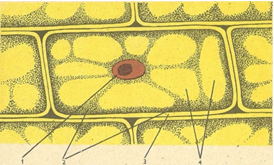 1.	________________________________2.	________________________________3.	________________________________4.	________________________________Сравните ваш микропрепарат с рисунком 20 учебника на странице 35. Отметь, чем он отличаются от клеток кожицы лука? _На нашем микропрепарате отсутствуют:_________________________________________________________________________________________________________________________________________Цель учебной деятельности на урокеЦель учебной деятельности на урокеПланируемые результатыУчебные задачи                                                      План учебных действий1. Знания о строении клетки, об устройстве микроскопа, правилах работы с ним.1. Закрепить знания о строении клетки, устройстве микроскопа, правилах работы с ним.  2. Умение работать с микроскопом, определять его увеличение, готовить микропрепарат кожицы лука.2. Научиться работать с микроскопом, определять его увеличение, готовить микропрепарат кожицы лука.3. Умение (опыт) выражать собственное мнение, участвовать в обсуждении результатов работы.3. Применение на практике. Уметь выражать собственное мнение, участвовать в обсуждении результатов работы.Цель учебной деятельности на урокеЦель учебной деятельности на урокеПланируемые результатыУчебные задачи                                      План учебных действий1. Знания о строении клетки, об устройстве микроскопа, правилах работы с ним.1. Закрепить знания о строении клетки, устройстве микроскопа, правилах работы с ним.  2. Умение работать с микроскопом, определять его увеличение, готовить микропрепарат кожицы лука.2. Научиться работать с микроскопом, определять его увеличение, готовить микропрепарат кожицы лука.3. Умение (опыт) выражать собственное мнение, участвовать в обсуждении результатов работы.3. Применение на практике. Уметь выражать собственное мнение, участвовать в обсуждении результатов работы.1._______________________________2._______________________________3._______________________________4._______________________________5._______________________________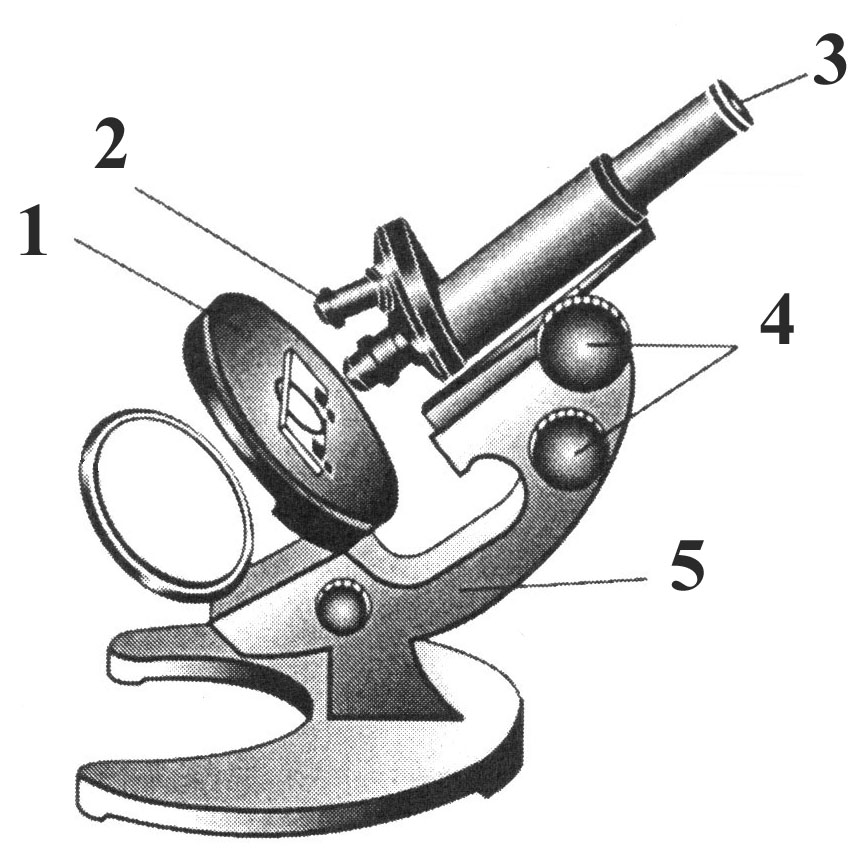      Изучить инструкцию по приготовлению препарата кожицы лука.     Приготовить микропрепарат кожицы лука.    Изучить микропрепарат кожицы лука.    Оформить отчет о выполненной работе.    Вспомнить устройство микроскопа.      Вспомнить порядок работы с микроскопом.